Тема «Весна»2 младшая группа Воспитатель: Ушакова Юлия СергеевнаЧитаем и общаемсяМаша и медведь - русская народная сказкаЖили-были дедушка да бабушка. Была у них внучка Машенька.Собрались раз подружки в лес - по грибы да по ягоды. Пришли звать с собой и Машеньку.- Дедушка, бабушка, - говорит Машенька, - отпустите меня в лес с подружками!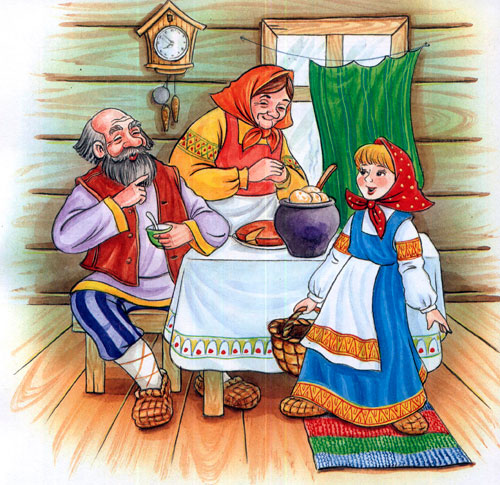 Дедушка с бабушкой отвечают:- Иди, только смотри от подружек не отставай - не то заблудишься.Пришли девушки в лес, стали собирать грибы да ягоды. Вот Машенька - деревце за деревце, кустик за кустик - и ушла далеко-далеко от подружек.Стала она аукаться, стала их звать. А подружки не слышат, не отзываются.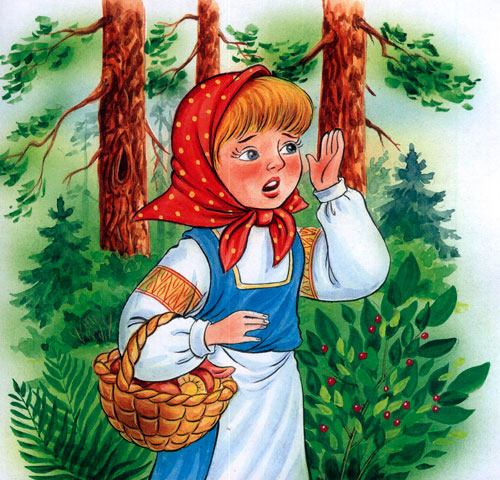 Ходила, ходила Машенька по лесу - совсем заблудилась.Пришла она в самую глушь, в самую чащу. Видит-стоит избушка. Постучала Машенька в дверь - не отвечают. Толкнула она дверь, дверь и открылась.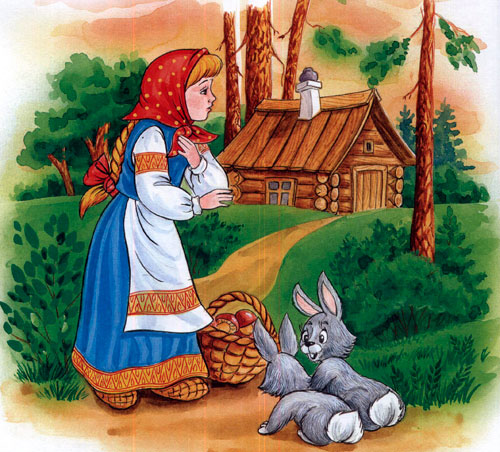 Вошла Машенька в избушку, села у окна на лавочку.Села и думает:„Кто же здесь живёт? Почему никого не видно?.." А в той избушке жил большущий медведь. Только его тогда дома не было: он по лесу ходил. Вернулся вечером медведь, увидел Машеньку, обрадовался.- Ага, - говорит, - теперь не отпущу тебя! Будешь у меня жить. Будешь печку топить, будешь кашу варить, меня кашей кормить.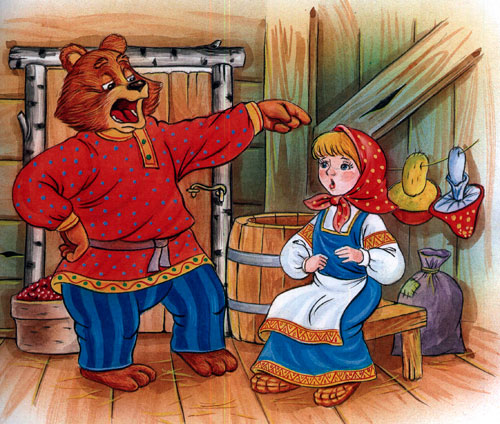 Потужила Маша, погоревала, да ничего не поделаешь. Стала она жить у медведя в избушке.Медведь на целый день уйдёт в лес, а Машеньке наказывает никуда без него из избушки не выходить.- А если уйдёшь, - говорит, - всё равно поймаю и тогда уж съем!Стала Машенька думать, как ей от медведя убежать. Кругом лес, в какую сторону идти - не знает, спросить не у кого...Думала она, думала и придумала.Приходит раз медведь из лесу, а Машенька и говорит ему:- Медведь, медведь, отпусти меня на денёк в деревню: я бабушке да дедушке гостинцев снесу.- Нет, - говорит медведь, - ты в лесу заблудишься. Давай гостинцы, я их сам отнесу!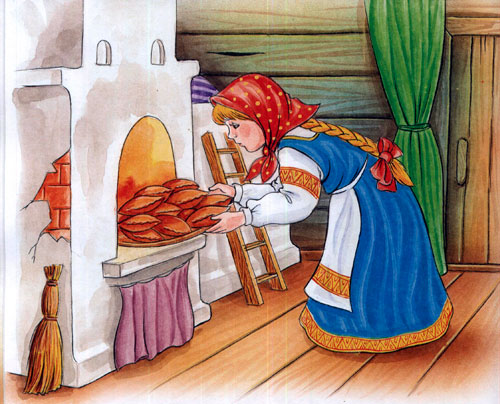 А Машеньке того и надо!Напекла она пирожков, достала большой-пребольшой короб и говорит медведю:- Вот, смотри: я в короб положу пирожки, а ты отнеси их дедушке да бабушке. Да помни: короб по дороге не открывай, пирожки не вынимай. Я на дубок влезу, за тобой следить буду!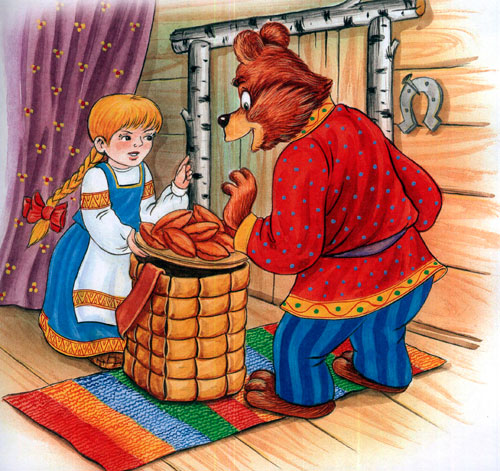 - Ладно, - отвечает медведь, - давай короб! Машенька говорит:- Выйди на крылечко, посмотри, не идёт ли дождик! Только медведь вышел на крылечко, Машенька сейчас же залезла в короб, а на голову себе блюдо с пирожками поставила.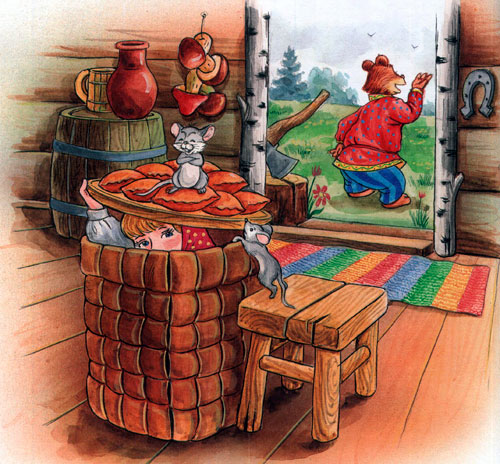 Вернулся медведь, видит - короб готов. Взвалил его на спину и пошёл в деревню.Идёт медведь между ёлками, бредёт медведь между берёзками, в овражки спускается, на пригорки поднимается. Шёл-шёл, устал и говорит:Сяду на пенёк, 
Съем пирожок!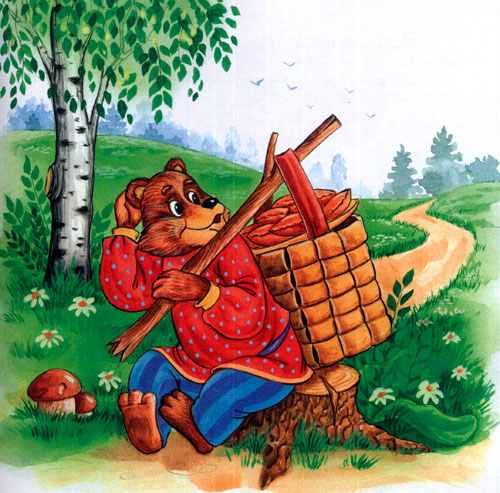 А Машенька из короба:Вижу, вижу! 
Не садись на пенёк, 
Не ешь пирожок! 
Неси бабушке, 
Неси дедушке!- Ишь какая глазастая, - говорит медведь, - всё видит! Поднял он короб и пошёл дальше.Шёл-шёл, шёл-шёл, остановился, сел и говорит:Сяду на пенёк, 
Съем пирожок!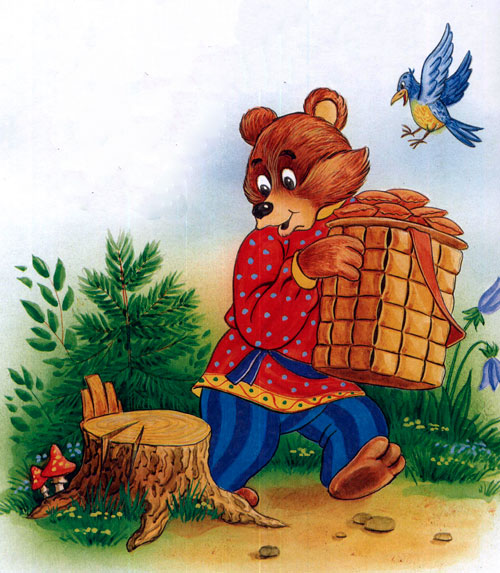 А Машенька из короба опять:Вижу, вижу! 
Не садись на пенёк, 
Не ешь пирожок! 
Неси бабушке, 
Неси дедушке!Удивился медведь:- Вот какая хитрая! Высоко сидит, далеко глядит! Встал и пошёл скорее.Пришёл в деревню, нашёл дом, где дедушка с бабушкой жили, и давай изо всех сил стучать в ворота:- Тук-тук-тук! Отпирайте, открывайте! Я вам от Машеньки гостинцев принёс.А собаки почуяли медведя и бросились на него. Со всех дворов бегут, лают.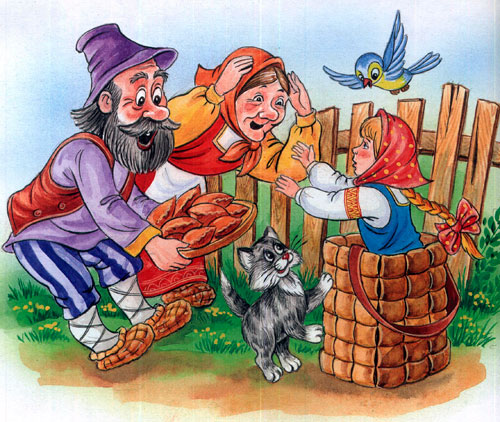 Испугался медведь, поставил короб у ворот и пустился в лес без оглядки.Вышли тут дедушка да бабушка к воротам. Видят- короб стоит.- Что это в коробе? - говорит бабушка.А дедушка поднял крышку, смотрит и глазам своим не верит: в коробе Машенька сидит - живёхонька и здоровёхонька.Обрадовались дедушка да бабушка. Стали Машеньку обнимать, целовать, умницей называть.Вопросы к сказке:Вопросы после прослушивания сказки : 
- Как называется сказка? 
- Куда пошла Маша с подружками? 
- Что случилось с Машей? 
- Что увидела Маша в лесу? 
- Чей был домик, в который она вошла? 
- Чем занималась Маша в домике медведя? 
-Что случилось, когда пришел медведь домой? 
- Маша о чем попросила медведя? 
- Куда положила Маша пирожки для бабушки и дедушки? 
- Куда спряталась Маша от медведя? 
- Чем закончилась сказка? Стихотворение для заучивания наизусть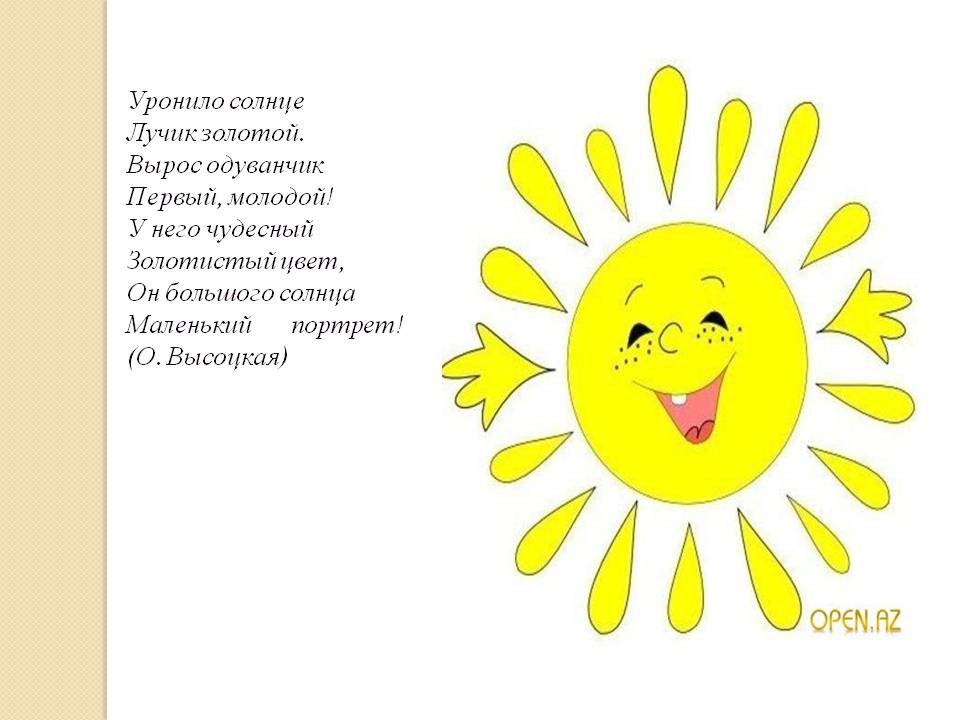 Развиваем мелкую моторику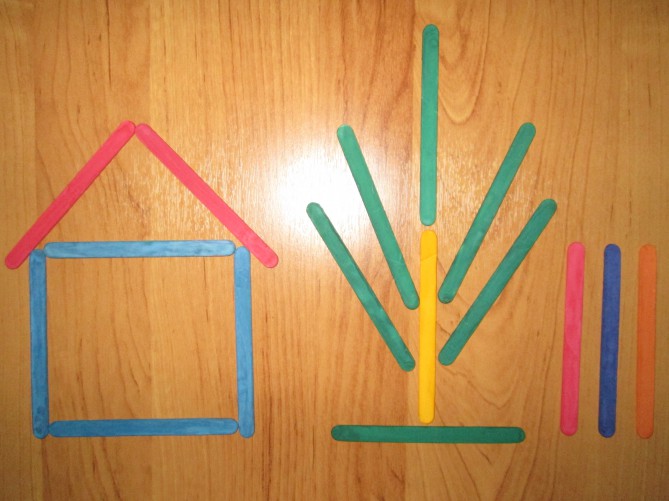 Творческая мастерскаяРисование «Одуванчик»( нетрадиционная техника – рисование вилкой)Вам понадобится:Гуашь желтого цветаВилкаОдноразовая тарелкаЛист бумагиЗеленый маркер или фломастерПусть дети окунут вилку в желтую краску.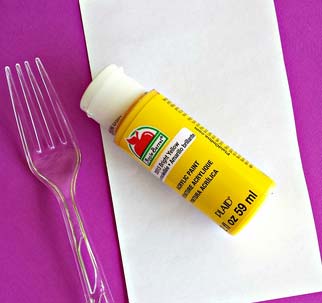 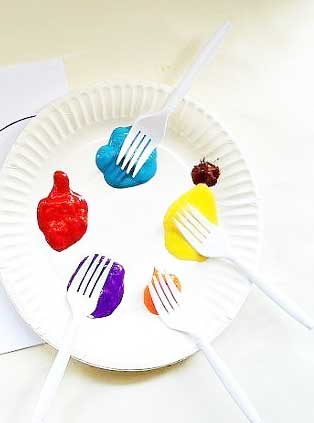 Затем скажите им, чтобы они нажали обратной стороной вилки на бумагу, сделав форму круга. Потом заполните среднюю часть круга и дайте высохнуть.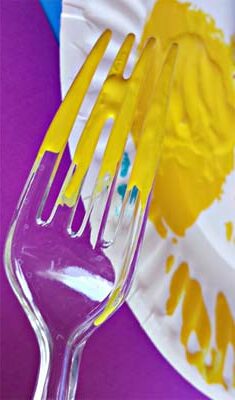 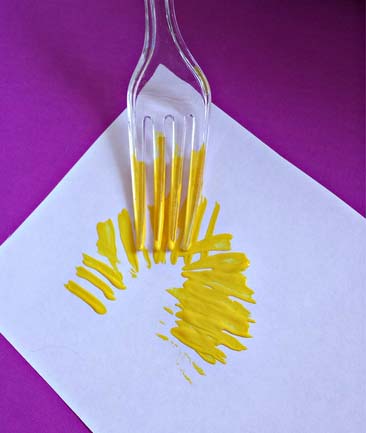 Нарисуйте стебель зеленым маркером.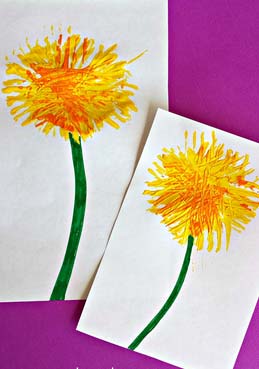 А после добавьте немного оранжевого цвета в середину. А можно и не добавлять, а оставить одуванчик полностью желтого цвета.Лепка «Цветы на лужайке»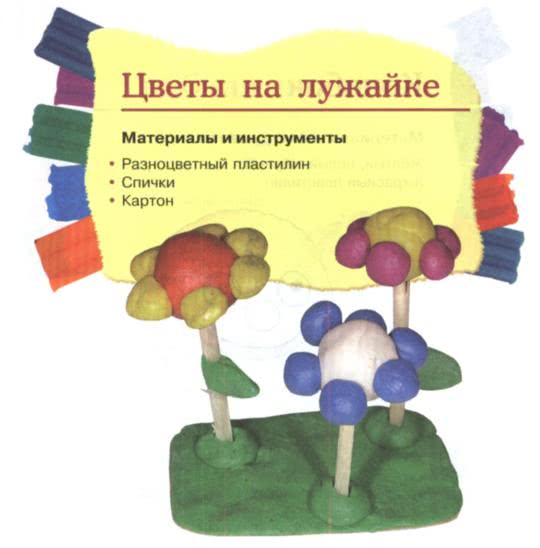 Слепите разноцветные шарики и наденьте их на спички.Скатайте разноцветные шарики поменьше и прилепите их по кругу на шарики на спичках.Кусочек картона обклейте зелёным пластилином и, скатав шарики зелёного цвета, прилепите их на лужайку. Вставьте в них цветы.Веселая математика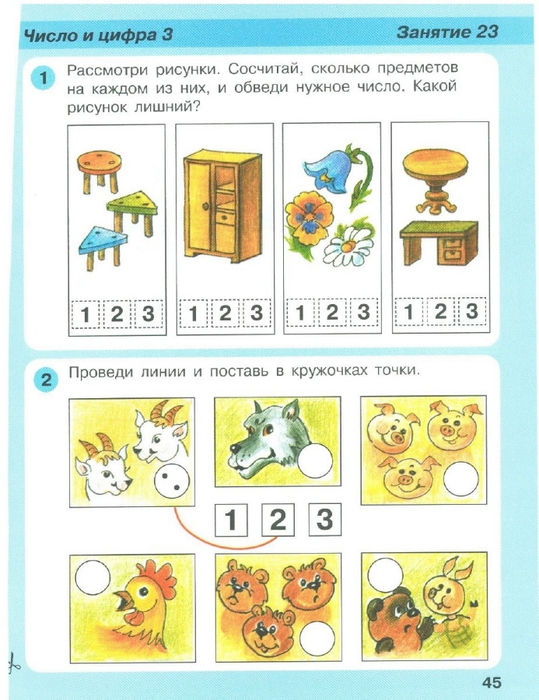 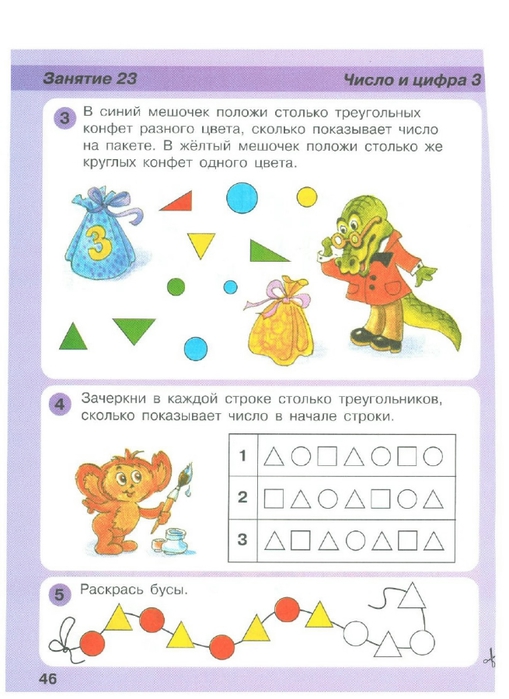 Экспериментируем домаОпыт  «Разноцветная вода»Цель: закрепить свойства водыОписание опыта: предложите детям стать «волшебниками» и сделать воду разноцветной. Спросите их, как прозрачная вода может изменить свой цвет?Возьмите несколько емкостей с прозрачной водой, приготовьте кисть и гуашь. Используя краску, вместе с детьми окрашивайте воду в стаканчиках, как она изменяется.Вы уже проводили опыт «Прозрачность воды», попробуйте опустить игрушку-киндер или ложечку в стакан с краской, обсудите, плавает - тонет. Сделайте вывод: в светлой краске – игрушка видна, но не полностью, а в темной игрушку – не видно.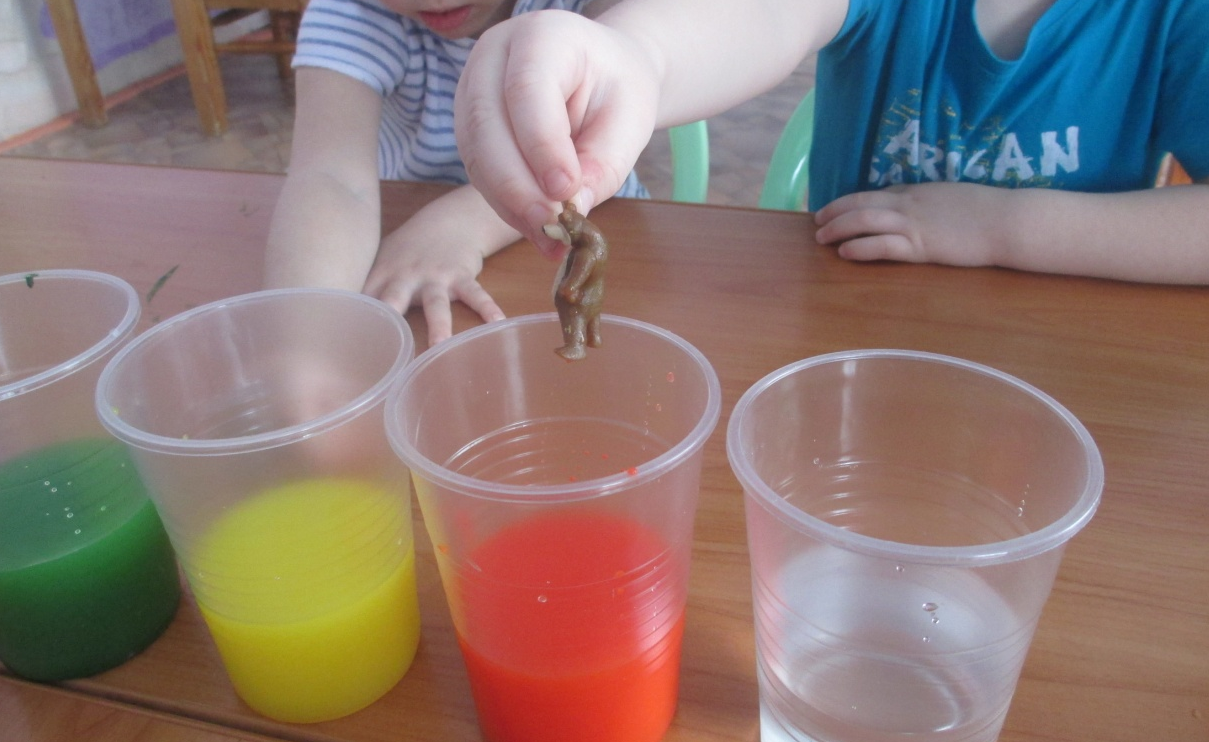 На зарядку становись!https://yandex.ru/video/preview/?filmId=15279802172311139586&text=зарядка+для+малышей+видео&path=wizard&parentreqid=1588402358301443-1070400319984553524900121-production-app-host-man-web-yp-65&redircnt=1588402441.1ФИЗМИНУТКА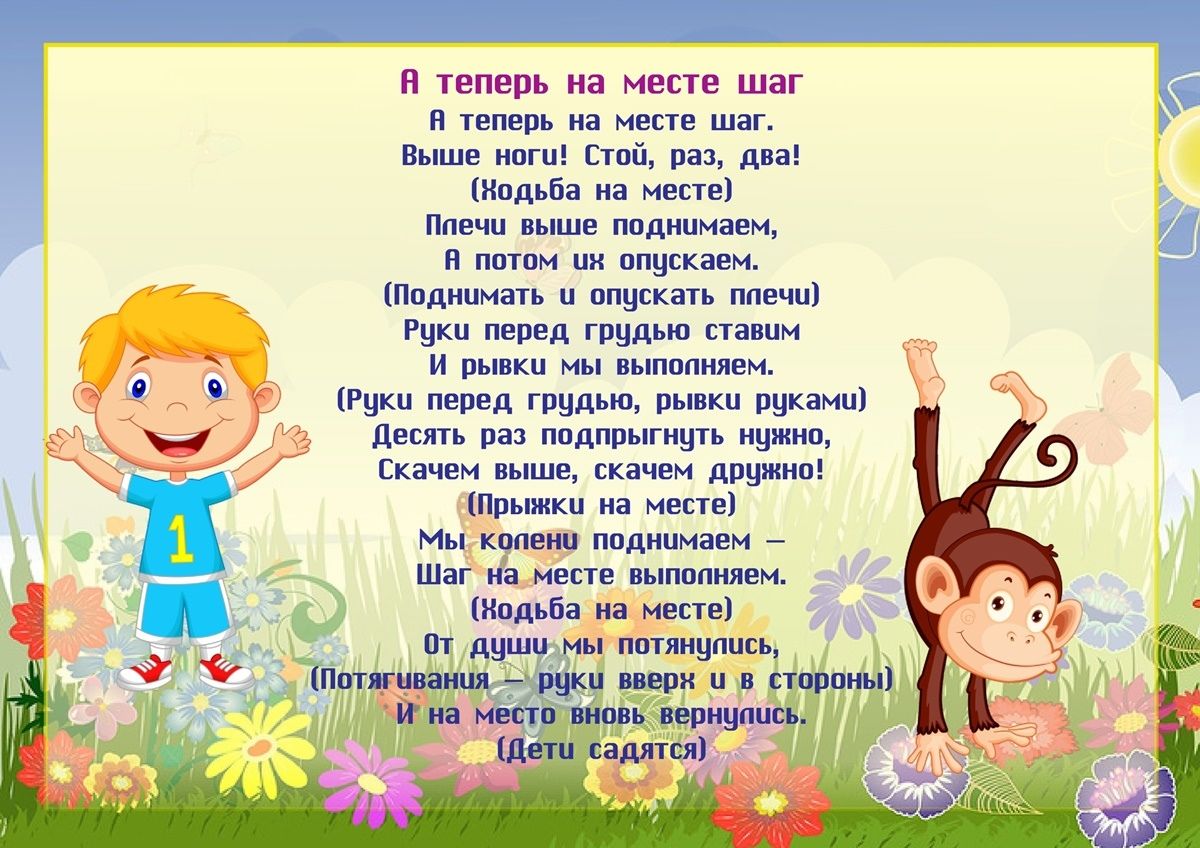 Дыхательная гимнастика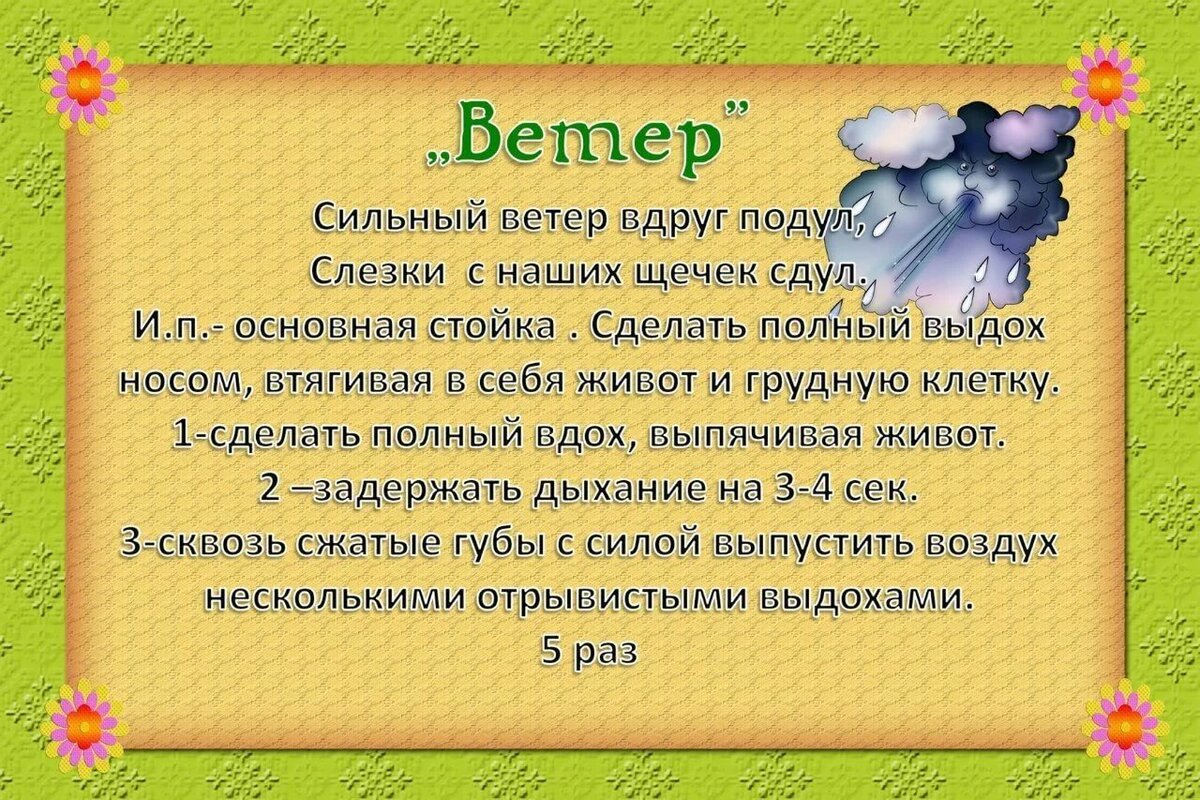 Играем вместеИгра «САМОЛЁТЫ»Ребенок - летчик стоит за линией, нарисованной на земле. На слова мамы: «Самолёт заводит пропеллер» "Самолет полетел" ребенок отводят руки в стороны, и бегает в разных направлениях. На слова: "Самолет присел" ребенок  приседает, руки опускает вниз. На слова "Самолет на место!" ребенок возвращается за линию и стоит ровно.Игра «ПРЯТКИ»Одна из самых любимых игр детей любого возраста. Можно просто прятаться и по очереди искать друг друга или играть в жмурки. Папа будет котом. С завязанными глазами он поймает мышек (маму и маленького карапуза).Поем вместеhttps://www.youtube.com/watch?v=kWVUNgXtqzk&list=PLQv0ZO3tLFD6p9e82eSEalAXE0yySZIaE&index=5 «Кап-кап тук-тук-тук»Кап-кап тук-тук-тук
По стеклу раздался стук
Это дождик по утру
Разбудил всю детвору
Это дождик по утру
Разбудил всю детворуКап-кап дон-дон-дон
Капли начали трезвон
Если выйдете гулять
Не забудьте зонтик взять
Если выйдете гулять
Не забудьте зонтик взятьКап-кап кап-кап-кап
У дождя весёлый нрав
Завтра утром мы опять
Под дождем пойдем гулять
Завтра утром мы опять
Под дождем пойдем гулять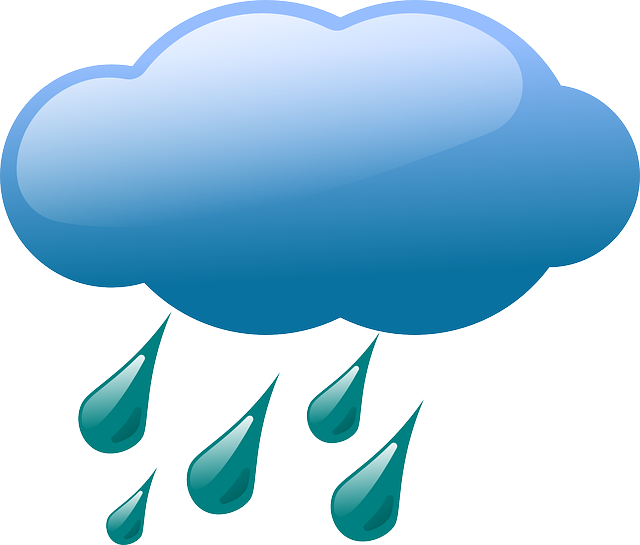 